skříně jsou určeny nejen pro interní poštu, ale také pro jakékoli jiné využití ve vnitřních prostorách celá sestava je vyrobena z oboustranně laminované dřevotřísky v odstínu buk, nebo třešeň o síle 18 mm hrany všech dílů sestavy jsou olepeny plastovými hranami z ABS materiálu skříňky jsou uzamykatelné cylindrickými zámky, každý se dvěmi klíči dodává se ve smontovaném stavu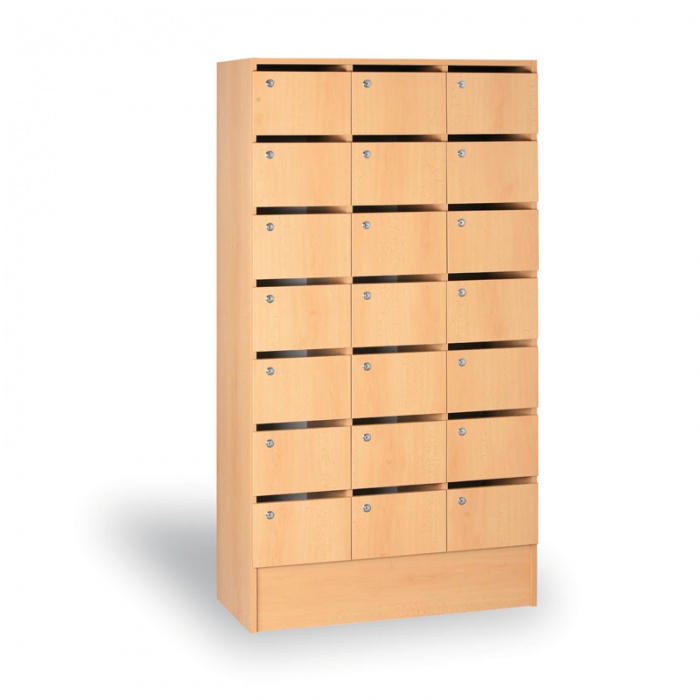 Šířka (mm)900Hloubka (mm)420Výška (mm)1700š x h x v (mm)900 x 420 x 1700DezénsvětlýPočet přihrádek21Vnitřní rozměry přihrádky š x h x v (mm)275 x 400 x 190